ANEXO IV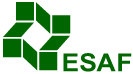 CONCURSO PÚBLICO - CGU-2008RECURSO DA PROVA OBJETIVAOrientações1.Use folha separada para cada questão.Use folha separada para cada questão.Use folha separada para cada questão.Use folha separada para cada questão.2.Não assine, nem coloque identificação em parte alguma de seu recurso.Não assine, nem coloque identificação em parte alguma de seu recurso.Não assine, nem coloque identificação em parte alguma de seu recurso.Não assine, nem coloque identificação em parte alguma de seu recurso.3.Anulada uma questão, os pontos a ela correspondentes serão atribuídos a todos os candidatos, independentemente de terem recorrido.Anulada uma questão, os pontos a ela correspondentes serão atribuídos a todos os candidatos, independentemente de terem recorrido.Anulada uma questão, os pontos a ela correspondentes serão atribuídos a todos os candidatos, independentemente de terem recorrido.Anulada uma questão, os pontos a ela correspondentes serão atribuídos a todos os candidatos, independentemente de terem recorrido.4.O Resultado do julgamento dos recursos será publicado no Diário Oficial da União, coletivamente.O Resultado do julgamento dos recursos será publicado no Diário Oficial da União, coletivamente.O Resultado do julgamento dos recursos será publicado no Diário Oficial da União, coletivamente.O Resultado do julgamento dos recursos será publicado no Diário Oficial da União, coletivamente. Cargo:  Cargo:  Cargo:  Cargo:  Cargo:  Área:  Área:  Área:  Área:  Área:  Disciplina: Disciplina:N. da questão recorrida:Prova de Gabarito n. Fundamentação do recurso: Fundamentação do recurso: Fundamentação do recurso: Fundamentação do recurso: Fundamentação do recurso:Fonte(s) que embasam a argumentação do candidato:Fonte(s) que embasam a argumentação do candidato:Fonte(s) que embasam a argumentação do candidato:Fonte(s) que embasam a argumentação do candidato:Fonte(s) que embasam a argumentação do candidato: